17. NALOGAGOZDNA TOMBOLAPOJDI V GOZD. KO V NJEM OPAZIŠ STVAR, RASTLINO ALI ŽIVAL IZ RAZPREDELNICE, NAREDI KLJUKICO. KO ZBEREŠ VSEH DEVET KLJUKIC, SI ZADEL NA TOMBOLI. GOZDNI TOMBOLI!DVA NAMIGA: ČE S SEBOJ NIMAŠ SVINČNIKA, S PRSTKOM PODRGNI PO ZEMLJI IN PRST ODTISNI V ZELENI KROG.ČE NIMAŠ MOŽNOSTI NATISNITI LISTA, ZAPIŠI, KAJ MORAŠ POISKATI. KO NAJDEŠ, NAREDI OB BESEDI KLJUKICO.SPOROČI, KAKO USPEŠEN SI BIL/-A.UČITELJICA SILVA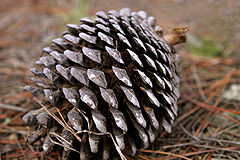 STORŽ                 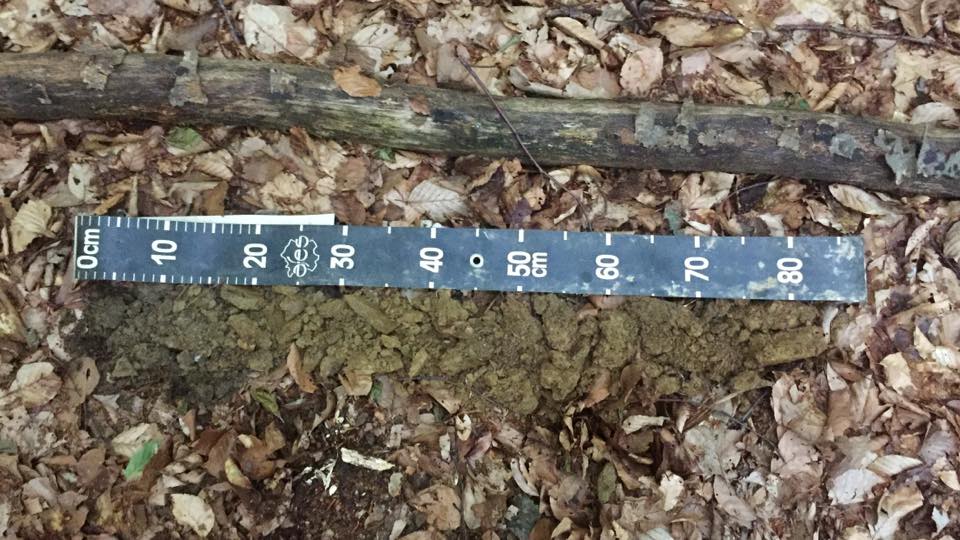 PALICA                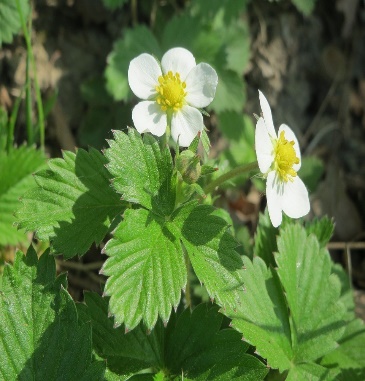 GOZDNA JAGODADREVESNI ŠTOR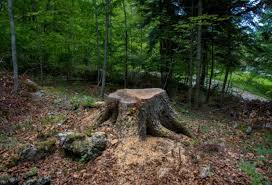 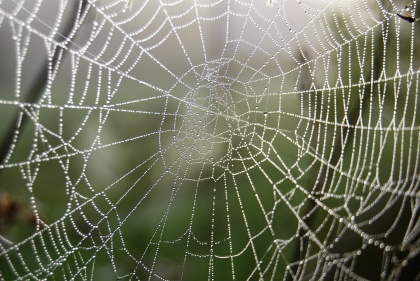 PAJKOVA MREŽA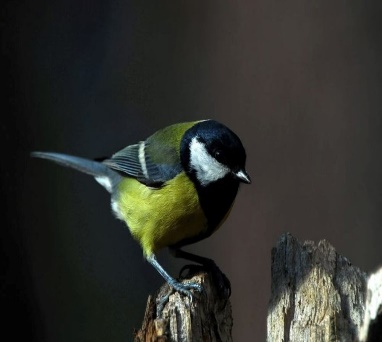 SINICA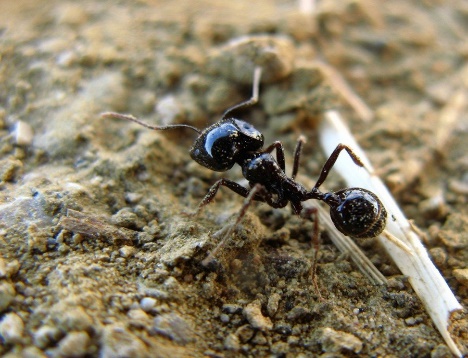 MRAVLJA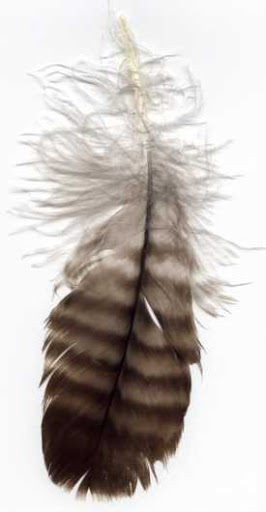 PTIČJE PERO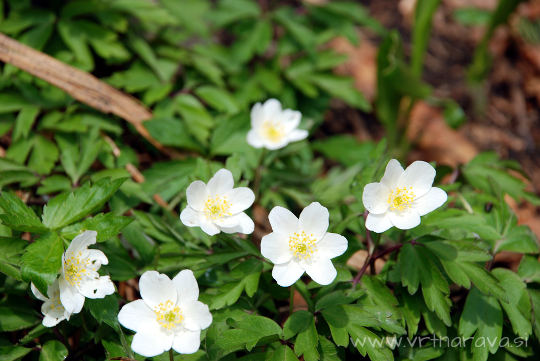 PODLESNA VETRNICA